ПРОЕКТ. Срок антикоррупционной экспертизы 3 дня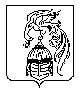 ИВАНОВСКАЯ ОБЛАСТЬАДМИНИСТРАЦИЯ ЮЖСКОГО МУНИЦИПАЛЬНОГО РАЙОНАПОСТАНОВЛЕНИЕот                     г.  №            бг. Южа 
Об организации сбора отработанных ртутьсодержащих ламп в Южском муниципальном районеВ соответствии с Федеральным законом Российской Федерации от 6 октября 2003 года N 131-ФЗ "Об общих принципах организации местного самоуправления в Российской Федерации", Федеральным законом Российской Федерации от 24 июня 1998 года N 89-ФЗ "Об отходах производства и потребления", Постановлением Правительства РФ от 28.12.2020 N 2314 "Об утверждении Правил обращения с отходами производства и потребления в части осветительных устройств, электрических ламп, ненадлежащие сбор, накопление, использование, обезвреживание, транспортирование и размещение которых может повлечь причинение вреда жизни, здоровью граждан, вреда животным, растениям и окружающей среде", Федеральным законом от 10.01.2002 № 7-ФЗ «Об охране окружающей среды», в целях обеспечения экологического и санитарно-эпидемиологического благополучия населения Южского муниципального района, предотвращения вредного воздействия ртутьсодержащих отходов на здоровье человека и окружающую среду, совершенствования и систематизации деятельности по обращению с ртутьсодержащими отходами хозяйствующими субъектами, осуществляющими свою деятельность на территории Южского муниципального района, Администрация Южского муниципального района постановляет:1. Организацию сбора, определение места первичного сбора и размещения отработанных ртутьсодержащих ламп у потребителей ртутьсодержащих ламп с содержанием ртути не менее 0,01 процента, выведенных из эксплуатации и подлежащих утилизации (кроме потребителей ртутьсодержащих ламп, являющихся собственниками, пользователями помещений в многоквартирных домах и имеющих заключенный собственниками указанных помещений договор об управлении многоквартирными домами или договор оказания услуг и (или) выполнения работ по содержанию и ремонту общего имущества в таких домах), и их информирование осуществляет Управление жилищно-коммунального хозяйства Администрации Южского муниципального района (далее – Управление ЖКХ). 2. Управление ЖКХ организует создание мест накопления отработанных ртутьсодержащих ламп, в том числе в случаях, когда организация таких мест накопления в соответствии с пунктом 2 настоящего постановления не представляется возможной в силу отсутствия в многоквартирных домах помещений для организации мест накопления и обеспечивает информирование населения о необходимости соблюдения природоохранного законодательства в сфере сбора, транспортирования и размещения отработанных ртутьсодержащих ламп.3. Рекомендовать руководителям юридических лиц Южского муниципального района (независимо от организационно-правовой формы) и индивидуальным предпринимателям, в том числе осуществляющим управление многоквартирными домами на основании заключенного договора или заключившим с собственниками помещений многоквартирного дома договоры на оказание услуг по содержанию и ремонту общего имущества в таком доме, а также физическим лицам обеспечить организацию сбора отработанных ртутьсодержащих ламп в соответствии с «Правилами обращения с отходами производства и потребления в части осветительных устройств, электрических ламп, ненадлежащий сбор, накопление, использование, обезвреживание, транспортирование и размещение которых может повлечь причинение вреда жизни, здоровью граждан, вреда животным и окружающей среде», утвержденных постановлением Правительства Российской Федерации от 28.12.2020 № 2314.4. Управлению ЖКХ обеспечить информирование населения об организации места накопления отработанных ртутьсодержащих ламп у потребителей ртутьсодержащих ламп путем размещения соответствующей информации в СМИ, на официальном сайте Администрации Южского муниципального района в информационной телекоммуникационной сети «Интернет».5. Опубликовать настоящее постановление в официальном издании "Правовой Вестник Южского муниципального района", "Вестник Южского городского поселения", на сайте Администрации Южского муниципального района в информационной телекоммуникационной сети «Интернет».6. Контроль за исполнением постановления возложить на первого заместителя Главы Администрации Южского муниципального района.Глава Южского муниципального района                                            В. И. Оврашко